НАРУЧИЛАЦКЛИНИЧКИ  ЦЕНТАР ВОЈВОДИНЕул. Хајдук Вељкова бр. 1, Нови Сад(www.kcv.rs)ОБАВЕШТЕЊЕ О ЗАКЉУЧЕНОМ УГОВОРУ У  ПОСТУПКУ ЈАВНЕ НАБАВКЕ БРОЈ 85-14-O, партија 9Врста наручиоца: ЗДРАВСТВОВрста предмета: Опис предмета набавке, назив и ознака из општег речника набавке: набавка сетова за ентералне пумпе, сонди и осталог медицинског материјала за ендоскопске процедуре - једнократни хемоклипсеви за вишекратни апликатор и вишекратни апликатор хемоклипсева, за потребе Клиничког центра Војводине33141000 – медицински нехемијски потрошни материјали и хематолошки потрошни материјалУговорена вредност: без ПДВ-а 1.212.778,60 динара, односно 1.455.334,32 динара са ПДВ-омКритеријум за доделу уговора: економски најповољнија понудаБрој примљених понуда: 1Понуђена цена: Највиша: 1.212.778,60 динараНајнижа: 1.212.778,60 динараПонуђена цена код прихваљивих понуда:Највиша: 1.212.778,60 динара Најнижа: 1.212.778,60 динараДатум доношења одлуке о додели уговора: 23.06.2014.Датум закључења уговора: 09.07.2014.Основни подаци о добављачу:„Оlympus“ д.о.о., Ђорђа Станојевића 12, БеоградПериод важења уговора: најдуже годину дана од дана закључења уговора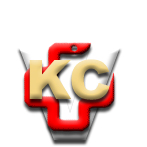 КЛИНИЧКИ ЦЕНТАР ВОЈВОДИНЕ21000 Нови Сад, Хајдук Вељка 1, Србија,телефон: + 381 21 487 22 05; 487 22 17; фаx : + 381 21 487 22 04; 487 22 16www.kcv.rs, e-mail: uprava@kcv.rs, ПИБ:101696893